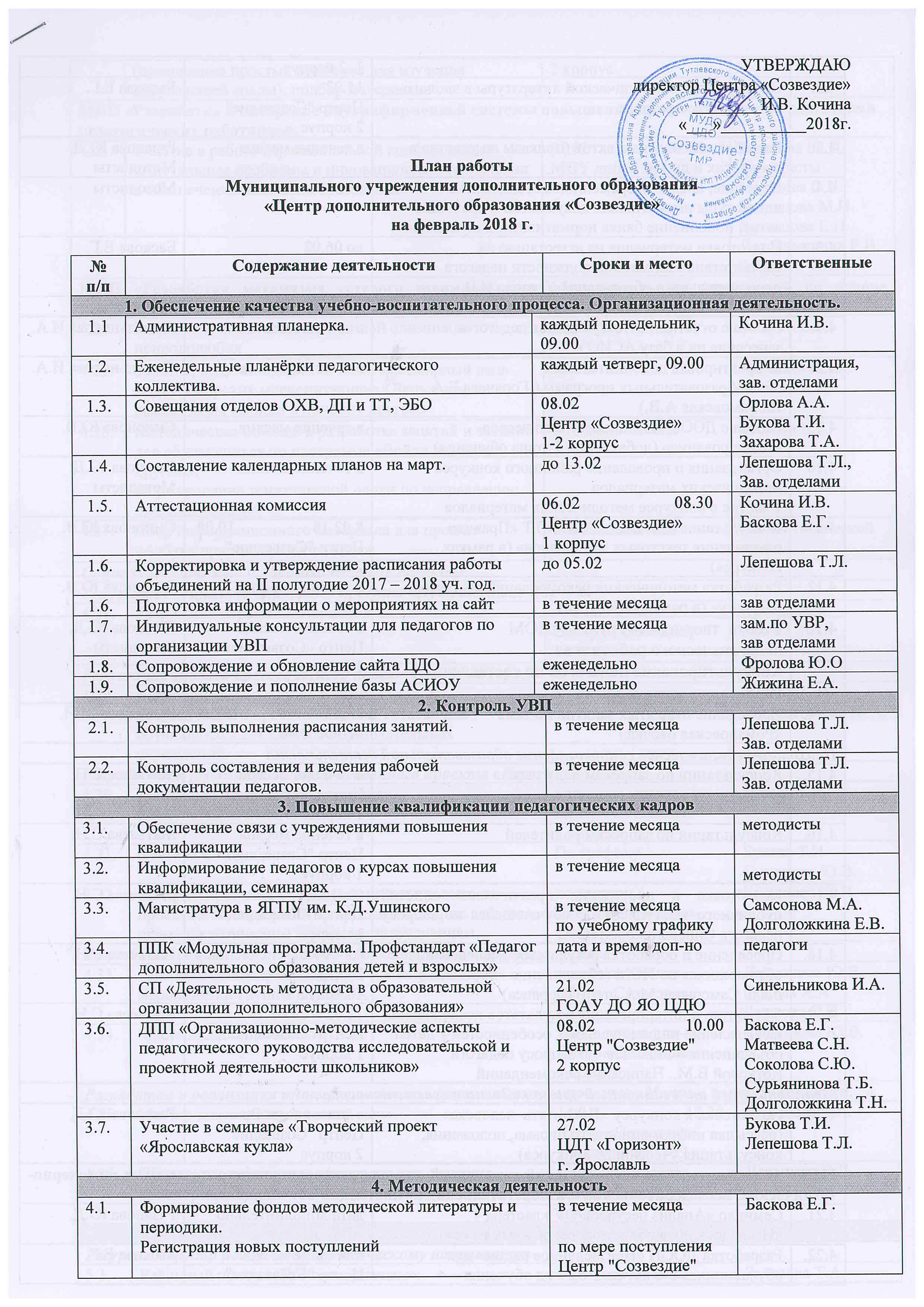 4.2.Обзор новинок методической литературы в эколого-биологическом отделе15.02Центр "Созвездие"2 корпусБаскова Е.Г.4.3.Разработка локальных актов (приказы на участие в конкурсах и др.)в течение месяцаРязанова Ю.Д.Методисты4.4.Изучение, анализ современной методической литературы нормативных документов и правовых актов, пополнение банка нормативных документов.в течение месяцаМетодисты4.5.Подготовка материалов на аттестацию на соответствие занимаемой должности педагога дополнительного образования Уразова И.В.до 06.02Баскова Е.Г.4.6.Консультирование педагогов (по запросу)в течение месяцаметодисты4.7.Работа с отчетами аттестующихся педагогов, занесение их в базу АСИОУв течение месяцаСинельникова И.А.4.8.Корректировка дополнительных общеобразовательных программ ( Горячева Е.А., Любимовская А.В.)в течение месяцаСинельникова И.А.4.9.Работа с ДООП «Начальное техническое моделирование» (добавление 3 этапа обучения)в течение месяцаСмирнова Ю.В.4.10.Организация и проведение районного конкурса методических материаловУчастие в конкурсе методических материаловв течение месяцаРязанова Ю.Д.Методисты4.11.Консультация для  п.д.о. ОДП и ТТ «Правила оформления текстовых материалов» (в рамках конкурса)8.02.18                  10.00Центр "Созвездие"2 корпусСмирнова Ю.В.4.12.Разработка методических рекомендаций «В помощь педагогу» (в рамках конкурса)в течение месяцаСмирнова Ю.В.4.13.Работа  творческой группы «ИОМ педагогического работника»Консультирование педагогов по составлению ИОМв течение месяцаЦентр «Созвездие»1-2 корпусРязанова Ю.Д.Методисты4.14.Проведение открытых занятий по теме «Романовская овечка»08.02                    10.30МДОУ № 6Кузнецова М.И.Психолого-педагогическое сопровождение образовательной деятельностиПсихолого-педагогическое сопровождение образовательной деятельностиПсихолого-педагогическое сопровождение образовательной деятельностиПсихолого-педагогическое сопровождение образовательной деятельности4.15.Консультации по запросам педагоговв течение месяцаЦентр "Созвездие"1 корпусМатвеева С.Н.4.16.Консультации по запросам родителейв течение месяцаЦентр "Созвездие"1 корпусМатвеева С.Н.4.17.Подготовка и проведение практических занятий публичного выступления с обучающейся по запросу педагога Синельниковой И. А.02, 16.02Центр "Созвездие"1 корпусМатвеева С.Н.4.18.Проведение и обработка результатов исследования обучающихся по ИОМ (объединение «Вернисаж» п.д.о. Самсонова М.А., тест Торранса) 05 – 09.02 Центр "Созвездие"1 корпусМатвеева С.Н.4.19.Обработка и интерпретация результатов исследования на выявление индивидуальных особенностей у детей объединения «Фиксики» по запросу педагога Котковой В.М.. Написание рекомендаций12.02 – 28.02.18Центр "Созвездие"1 корпусМатвеева С.Н.Муниципальный инновационный проект «Воспитываем личность»Муниципальный инновационный проект «Воспитываем личность»Муниципальный инновационный проект «Воспитываем личность»Муниципальный инновационный проект «Воспитываем личность»4.20.Подготовка к конкурсу «Воспитать  человека» (рассылка информационного письма, положения, консультация участников конкурса)в течение месяцаЦентр "Созвездие"2 корпусРязанова Ю.Д.РИП " Образовательная сеть «Детский технопарк" как ресурс формирования и развития инженерно-технических, исследовательских и изобретательских компетенций обучающихся»РИП " Образовательная сеть «Детский технопарк" как ресурс формирования и развития инженерно-технических, исследовательских и изобретательских компетенций обучающихся»РИП " Образовательная сеть «Детский технопарк" как ресурс формирования и развития инженерно-технических, исследовательских и изобретательских компетенций обучающихся»РИП " Образовательная сеть «Детский технопарк" как ресурс формирования и развития инженерно-технических, исследовательских и изобретательских компетенций обучающихся»4.21.Семинар «Анализ ресурсов ОУ кластера 4 «Исследования в области естественных наук»дата дополнительноРязанова Ю.Д.4.22.Разработка ДООП «Неизведанное рядом» для обучающихся 6-8 лет на 2-ой  год обучения (применение простых приборов для изучения окружающей среды), подбор материаловв течение месяцаЦентр "Созвездие"2 корпусБаскова Е.Г.МИП «Разработка и внедрение внутрифирменной системы повышения профессиональной подготовки педагогических работников.МИП «Разработка и внедрение внутрифирменной системы повышения профессиональной подготовки педагогических работников.МИП «Разработка и внедрение внутрифирменной системы повышения профессиональной подготовки педагогических работников.МИП «Разработка и внедрение внутрифирменной системы повышения профессиональной подготовки педагогических работников.4.23.Участие в работе Муниципальной конференции «Актуальные проблемы и инновационные технологии в обеспечении качества образования»01.02                  09.30МОУ лицей №1Рязанова Ю.Д.МетодистыМатвеева С.Н.Кузнецова М.И.Кузнецова Е.И.Долголожкина Е.В.Захарова Т.А.МИП «Разработка механизма сетевого взаимодействия образовательных учреждений на основе реализации проекта «Экологическая школа «Друзья природы».МИП «Разработка механизма сетевого взаимодействия образовательных учреждений на основе реализации проекта «Экологическая школа «Друзья природы».МИП «Разработка механизма сетевого взаимодействия образовательных учреждений на основе реализации проекта «Экологическая школа «Друзья природы».МИП «Разработка механизма сетевого взаимодействия образовательных учреждений на основе реализации проекта «Экологическая школа «Друзья природы».4.24.Разработка положения к районной олимпиаде природолюбиядо 15.02.Баскова Е.Г.4.25.Занятие, выдача заданий по теме «Всемирный день защиты морских млекопитающих (День кита)» в рамках игры «Войди в природу другом»19.02Рябчикова С.В.Баскова Е.Г.4.26.Методическая помощь в разработке занятий и заданий для обучающихся по программе «Войди в природу другом»;Формирование тематической папки по направлению биоразнообразие.в течение месяцаБаскова Е.Г.4.27.Сбор информационного материала для проекта «Азбука природы родного края»в течение месяца Члены творческой группыСоциально-значимые и образовательные проектыСоциально-значимые и образовательные проектыСоциально-значимые и образовательные проектыСоциально-значимые и образовательные проектыРеализация социально-значимого проекта «Путешествие Овечки»Реализация социально-значимого проекта «Путешествие Овечки»Реализация социально-значимого проекта «Путешествие Овечки»Реализация социально-значимого проекта «Путешествие Овечки»4.28.Разработка игровых материалов. в течение месяцаЦентр «Созвездие»1 корпусОрлова А.А.Букова Т.И.Реализация эколого-краеведческого проекта «Родной город»Реализация эколого-краеведческого проекта «Родной город»Реализация эколого-краеведческого проекта «Родной город»Реализация эколого-краеведческого проекта «Родной город»4.29.Викторина «Наш город» в рамках эколого-краеведческого проекта «Родной Тутаев» для обучающихся 2-4 классов образовательных учреждений.в течение месяцаЗыкова Т. Н.Синельникова И. А.Разработка и реализация интегрированного проекта «Игры и игрушки»Разработка и реализация интегрированного проекта «Игры и игрушки»Разработка и реализация интегрированного проекта «Игры и игрушки»Разработка и реализация интегрированного проекта «Игры и игрушки»4.30.Разработка документов по проекту. Консультации педагогов.в течение месяцаЦентр «Созвездие»1 корпусБукова Т.И.4.31.Фестиваль игр.По графикуБукова Т.И.Смирнова Ю.В.4.32.Консультирование участников интегрированного проекта в ходе разработки проектов «Старые забытые игры» по возникшим вопросам, затруднениям.по заявкамЦентр «Созвездие»1 корпусСмирнова Ю.В.Разработка социально-значимого проекта «День открытых людей»Разработка социально-значимого проекта «День открытых людей»Разработка социально-значимого проекта «День открытых людей»Разработка социально-значимого проекта «День открытых людей»4.33.Планирование мероприятий по проекту. Реклама мероприятий группы в сети ВКв течение месяцаЦентр «Созвездие»1 корпусЛарионова Ю.В.Орлова А.А.Рожкова С.Н.4.34.Мастер-классы по вокалудата и время доп-ноЦентр «Созвездие»1 корпусЛарионова Ю.В.Разработка и реализация интегрированного образовательного проекта «Мячики, шитки, попинухи…»Разработка и реализация интегрированного образовательного проекта «Мячики, шитки, попинухи…»Разработка и реализация интегрированного образовательного проекта «Мячики, шитки, попинухи…»Разработка и реализация интегрированного образовательного проекта «Мячики, шитки, попинухи…»4.35.Мастер-класс «Старорусский мяч».14.01                     13.30Центр «Созвездие»1 корпус, каб. №9Лепешова Т.Л.4.36.Сбор и классификация материалов для создания брошюры. в течение месяцаЦентр «Созвездие»1 корпусЛепешова Т.Л.5. Деятельность муниципального ресурсного центра5. Деятельность муниципального ресурсного центра5. Деятельность муниципального ресурсного центра5. Деятельность муниципального ресурсного центраРесурсный центр по эколого-биологическому направлениюРесурсный центр по эколого-биологическому направлениюРесурсный центр по эколого-биологическому направлениюРесурсный центр по эколого-биологическому направлению5.1.Районный проект «Поможем птицам»:- подкормка птицв течение месяца Центр «Созвездие»2 корпусЗахарова Т.А.Любимовская Л.Н.5.2.Районный проект «Защитим беззащитных»:- акция «Поможем бездомным животным»в течение месяца Центр «Созвездие»2 корпусЗахарова Т.А.Лебедева М.В.5.3.Районный проект «БУМ»:- прием работ на конкурс «Экопакет»- выставка работ - до 19.02- с 19.02 по 28.02Центр «Созвездие»2 корпусЗахарова Т.А.5.4.Районный проект «БУМ»:- прием работ на конкурс плакатов, эмблем, коллажей «За чистый город»с 27.02Центр «Созвездие»2 корпусЗахарова Т.А.Ресурсный центр по учебно-исследовательской деятельности.Ресурсный центр по учебно-исследовательской деятельности.Ресурсный центр по учебно-исследовательской деятельности.Ресурсный центр по учебно-исследовательской деятельности.5.5.Консультация для педагогов школ по подготовке документов на районные конкурсыв течение месяцаЦентр «Созвездие»2 корпусРязанова Ю.Д.5.6.Индивидуальные консультации для педагогов по организации исследовательской деятельности обучающихсяв течение месяцаЦентр «Созвездие»2 корпусРязанова Ю.Д.5.7.Интеллектуальные игры-турниры для членов научных обществ ОУ (по заявкам ОУ)в течение месяцаЦентр «Созвездие»2 корпусРязанова Ю.Д.5.8.Оформление заявок для участия в Международной эвристической олимпиаде младших школьников «Совёнок-2017» и обучающихся 7-11 классов в Международной интенсивной олимпиаде научного творчества «ПРОРЫВ-2018»до 05.02Рязанова Ю.Д.Синельникова И.А.5.9.Участие в региональном этапе Всероссийского национального  юниорского водного конкурса  02.02февраля ФГБУ ВО «Ярославский государственный технический университет»Рязанова Ю.Д.5.10.XI Всероссийская научная экологическая конференция школьников и студентов «Вода-источник жизни на Земле» заочнодо 15.02Кочина И.В.Рязанова Ю.Д.5.11.Предоставление работ на Всероссийскую конференцию «Открытие»до 15.02Кочина И.В.Рязанова Ю.Д.5.12.Конкурс исследовательских работ«Деревья – живые памятники природы»в течение месяцаЦентр «Созвездие»2 корпусКочина И.В.Рязанова Ю.Д.Мероприятия для обучающихся в рамках  научного общества «Сириус»Мероприятия для обучающихся в рамках  научного общества «Сириус»Мероприятия для обучающихся в рамках  научного общества «Сириус»Мероприятия для обучающихся в рамках  научного общества «Сириус»5.13.Интеллектуальные игры-турниры для членов НОО «Сириус»в течение месяцаЦентр «Созвездие»2 корпусРязанова Ю.Д.Ресурсный центр по сопровождению деятельности музеев ОУРесурсный центр по сопровождению деятельности музеев ОУРесурсный центр по сопровождению деятельности музеев ОУРесурсный центр по сопровождению деятельности музеев ОУ5.14.VIII районный смотр-конкурс активистов музеев ОУ03.02                    10.00Центр «Созвездие»2 корпусКочина И.В.Зыкова Т. Н.6. Мероприятия для обучающихся6. Мероприятия для обучающихся6. Мероприятия для обучающихся6. Мероприятия для обучающихсяМероприятия для обучающихся «Центра «Созвездие»Мероприятия для обучающихся «Центра «Созвездие»Мероприятия для обучающихся «Центра «Созвездие»Мероприятия для обучающихся «Центра «Созвездие»6.1. «Зимние игры» для дошкольниковдата  и время доп-ноЦентр «Созвездие»1 корпусДолголожкина Е.В., п.д.о.6.2.Конкурс открыток к «Дню Святого Валентина»12-19.02Центр «Созвездие»2 корпус, фойеСоколова С.Ю.6.3.Конкурс «С днем рождения, Домовой!»:-прием поделок, поздравлений- выставка работ- игровая программа01 -26.02 09.02                    13.30Центр «Созвездие»2 корпус, фойеСоколова С.Ю.Мероприятия для обучающихся ОУ районаМероприятия для обучающихся ОУ районаМероприятия для обучающихся ОУ районаМероприятия для обучающихся ОУ района6.4.Школа вожатых02, 09, 16.02     16.15Центр «Созвездие»1 корпус, каб. 2, 9Завгородняя Р.И.6.5.Выставка «Год собаки»01 - 28.02Центр «Созвездие»1 корпус,1 фойеБукова Т.И.6.6.Районный проект «Геологическое прошлое родного края»:- заочный конкурс презентаций «Удивительный мир камней». 01-22.02Центр «Созвездие»2 корпусЗахарова Т.А.Трындина Т.С.6.7.Районный конкурс детского технического и прикладного творчества «Перспектива»05 - 19.02Центр «Созвездие»2 корпус,1 фойеБукова Т.И.6.8.Выставка работ участников районного конкурса детского технического и прикладного творчества «Перспектива»12 - 24.02Центр «Созвездие»2 корпус,1 фойеБукова Т.И.6.9.Мероприятие с домашними животными «Шоу Мисс Кис-Кис»17.02                 14.00Центр «Созвездие»2 корпусЗахарова Т.А.Лебедева М.В.6.10.Проведение Международного эвристического конкурса для детей дошкольного возраста «Совенок – 2018» 30.01-01.02Центр «Созвездие»Рязанова Ю.Д.Синельникова И.А.Мероприятия по заявкам образовательных учрежденийМероприятия по заявкам образовательных учрежденийМероприятия по заявкам образовательных учрежденийМероприятия по заявкам образовательных учреждений6.11.Игровая познавательная программа «В лесном царстве, премудром государстве» для обучающихся 1-4 кл.в течение месяца по заявкам ОУЦентр «Созвездие»1 корпусЗавгородняя Р.И.6.12.Игровая развлекательная программа  «Шел по улице солдат» (ко Дню защитника Отечества) для обучающихся 5-6 кл.в течение месяца по заявкам ОУЦентр «Созвездие»1 корпусЗавгородняя Р.И.6.13.Диспут «Будущее зависит от тебя»  (профилактика здорового образа жизни) для обучающихся 9-11 кл.в течение месяца по заявкам ОУЦентр «Созвездие»1 корпусЗавгородняя Р.И.6.14.Игровая программа «Искатели развлечений» для обучающихся 1-4 кл.в течение месяца по заявкам ОУЦентр «Созвездие»1 корпусКаманина Ю.С.6.15.Танцевально-развлекательная программа «Стартин» для обучающихся 5-6 кл.в течение месяца по заявкам ОУЦентр «Созвездие»1 корпусКаманина Ю.С.6.16.Игровая  программа «День Рождение Домового» для обучающихся 1-4 кл.в течение месяца по заявкам ОУЦентр «Созвездие»2 корпусСоколова С.Ю.6.17Игровая программа «Зимние забавы» для обучающихся 1-4 кл.в течение месяца по заявкам ОУЦентр «Созвездие»2 корпусКувалдина И.С.6.18.Игровая программа «Ты да я, да мы с тобой» для обучающихся 5-8  кл.в течение месяца по заявкам ОУЦентр «Созвездие»2орпусКувалдина И.С.6.19.Экскурсионная программа «Дом вверх дном» г. Ярославльв течение месяца по заявкам ОУСкородумова Е.С.6.20.Экскурсионная программа «Мой любимый мишка» г. Ярославльв течение месяца по заявкам ОУСкородумова Е.С.6.21.Экскурсионная программа «В гости к дедушке Мазаю» или «Тайны усадьбы Карабиха» (д. Карабиха, Ярославский район)в течение месяца по заявкам ОУСкородумова Е.С.6.22.Экскурсионная программа «В мир воды и гидроэнергетики» г. Угличв течение месяца по заявкам ОУСкородумова Е.С.6.23.Экскурсионные программы «Сказки Ростова Великого» г. Ростовв течение месяца по заявкам ОУСкородумова Е.С.6.24.Тематические уроки, экскурсии в Живой уголок, музей природы, музей Домовогов течение месяца по заявкам школЦентр «Созвездие»2 корпусДолголожкина Т.Н.6.25.Экскурсии в музей самодельной куклы «Забава». Мастер-классы, квест-игры.в течение месяца по заявкамЦентр «Созвездие»1 корпусБукова Т.И.Участие в конференциях, конкурсах, соревнованиях и др.мероприятиях различного уровняУчастие в конференциях, конкурсах, соревнованиях и др.мероприятиях различного уровняУчастие в конференциях, конкурсах, соревнованиях и др.мероприятиях различного уровняУчастие в конференциях, конкурсах, соревнованиях и др.мероприятиях различного уровня6.26.Участие в районном конкурсе детского технического и прикладного творчества «Перспектива»05 – 19.02  Центр «Созвездие»2 корпусБукова Т.И.6.27.Участие в областном дистанционном конкурсе «Безопасное поведение в чрезвычайных ситуациях»01.02 – 22.02Букова Т.И.6.28.Участие в открытых соревнования Ярославской области по спортивному туризму на пешеходных дистанциях (короткие) «Зима – 2018»11.02г. ЯрославльДолголожкина Е.В.6.29.Участие в заочном  этапе областного фестиваля музеев образовательных организаций Ярославской областидо 15.02. ГОУ ДО ЯО  ЦДЮТурЭкЗыкова Т.Н.6.30.Участие в соревнованиях по спортивному туризму «Зима-2018»16-18.02г. ЯрославльДолголожкина Е.В.6.31.Участие в районном этапе областного смотра-конкурса детского творчества на противопожарную тему «Помни каждый гражданин: спасения номер 01»Февраль-мартБукова Т.И.7. Мероприятия ДДД «К истокам нашим»7. Мероприятия ДДД «К истокам нашим»7. Мероприятия ДДД «К истокам нашим»7. Мероприятия ДДД «К истокам нашим»7.1.Заседание районного штаба (правый берег)Заседание районного штаба (левый берег)14.02                16.30Центр «Созвездие»2 корпус, каб. 817.02                09.00к/т «Экран»Любимовская А.В.Содомова А.А.7.2.Заседание координационного совета05, 12.02          16.30Центр «Созвездие»2 корпус, каб. 8Архиповская А.А.7.3.Танцевально-музыкальная программа «Стартин»03.02                12.00Центр «Созвездие»1 корпусАрхиповская А.А.,Любимовская А.В.7.4.Конкурс чтецов стихотворений собственного сочинения «Навстречу юбилею»17.02                12.00МУК «Централизованная библиотечная система» Архиповская А.А.7.5.Игра-вертушка «В стиле ДДД».в течение месяцаАрхиповская А.А.,Любимовская А.В.7.6.Информационное сопровождение деятельности в СМИ, сети Интернет и др.в течение месяцаАрхиповская А.А.Соколова С.Ю.7.7.Сборы активов направлений ДДД. Разработка ключевых дел. Обучение активистовв течение месяцаКураторы направлений8. Организация и проведение мероприятий для педагогических работников района8. Организация и проведение мероприятий для педагогических работников района8. Организация и проведение мероприятий для педагогических работников района8. Организация и проведение мероприятий для педагогических работников района8.1Семинар «Организационно-методические аспекты педагогического руководства исследовательской и проектной деятельностью школьников»15.02                 14.30СШ №3Кочина И.В.8.2.Районный конкурс методических материалов посвящённый 100-летию дополнительного образования.в течение месяцаЦентр «Созвездие»1 корпусКочина И.В.Рязанова Ю.Д.Участие в концертной и выставочной деятельностиУчастие в концертной и выставочной деятельностиУчастие в концертной и выставочной деятельностиУчастие в концертной и выставочной деятельности8.3.Концерт посвященный  23 февралядата и время доп-но Фоминский ДККрасавина Я.Л.Зверева С.А.9. Организация и проведение мероприятий для населения9. Организация и проведение мероприятий для населения9. Организация и проведение мероприятий для населения9. Организация и проведение мероприятий для населения9.1.Мероприятие с домашними животными «Шоу Мисс Кис-Кис»17.02                 14.00Центр «Созвездие»2 корпусЗахарова Т.А.Лебедева М.В.9.2.Заседание семейного клуба «Солнечный круг»18.02                 11.00Центр «Созвездие»1 корпусСмирнова Ю.В.Озорнова М.Ю.9.3.Тематические уроки, экскурсии в Живой уголок, музей природы, музей ДомовогоКаждая суббота10.00 – 12.00Долголожкина Т.Н.9.4.Экскурсии и мастер-классы в музей самодельной куклы «Забава»в течение месяца по заявкамЦентр «Созвездие»1 корпусБукова Т.И.